Jesus the KingLloyd LarsonBeckenhorst ‘84Now to the Lord, the noble KingWith all our hearts and voices sing,“All praise to His eternal name.”Let songs in boundless joy proclaimThat Jesus is King! That Jesus is King!Refrain:  Hosanna to the King of all glory.Hosanna to the King of all Kings.Hosanna to the King of the ages.Hosanna to Jesus the King!In Jesus Christ, the Lord of allOur hearts in gratitude recallThe joy of finding Christ the King.With voices strong we thankfully singThat Jesus is King!  That Jesus is King!Refrain: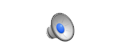 To hear a recordingOf this Anthem, Double-click the icon